姓名所带班级办公电话新生寄语吴佳阳23工程造价本1班0758-6179096欢迎新同学，希望大家能够在新的环境树立新的目标、结交新的朋友、学会认识自己、学会理解他人，创造属于自己的美好人生，悦人悦己。吴佳阳23工程造价C2班0758-6179096欢迎新同学，希望大家能够在新的环境树立新的目标、结交新的朋友、学会认识自己、学会理解他人，创造属于自己的美好人生，悦人悦己。吴佳阳23建设工程管理1班0758-6179096欢迎新同学，希望大家能够在新的环境树立新的目标、结交新的朋友、学会认识自己、学会理解他人，创造属于自己的美好人生，悦人悦己。吴佳阳23建筑工程技术1班0758-6179096欢迎新同学，希望大家能够在新的环境树立新的目标、结交新的朋友、学会认识自己、学会理解他人，创造属于自己的美好人生，悦人悦己。吴佳阳23建筑装饰工程技术1班0758-6179096欢迎新同学，希望大家能够在新的环境树立新的目标、结交新的朋友、学会认识自己、学会理解他人，创造属于自己的美好人生，悦人悦己。生活照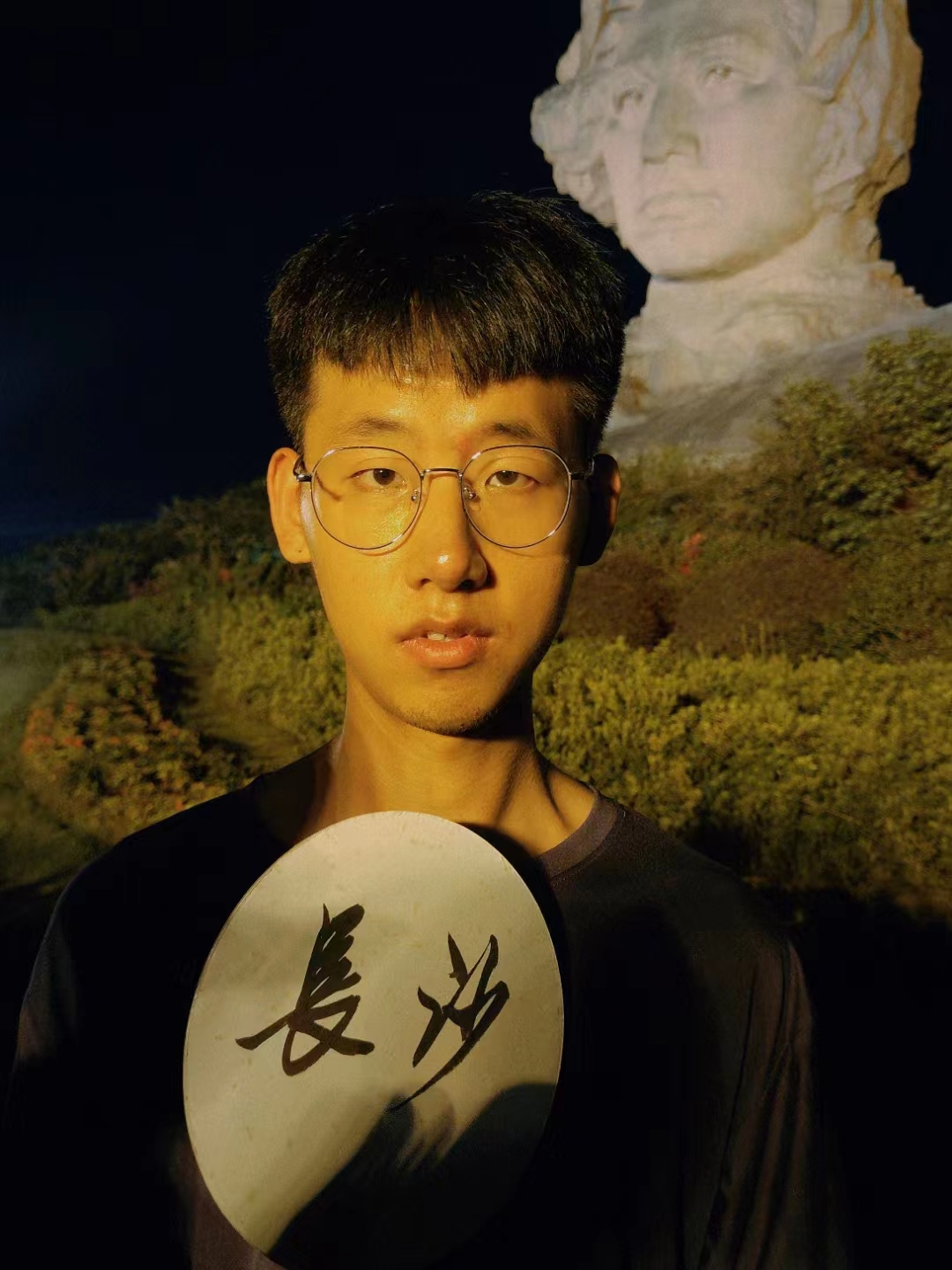 方潇23智能建造工程本1班0758-6179096新起点，新征程。希望同学们全力以赴的投入到学科的学习与探索之中。让我们一起将“建筑理想、美美与共”转变为现实。方潇23工程造价C1班0758-6179096新起点，新征程。希望同学们全力以赴的投入到学科的学习与探索之中。让我们一起将“建筑理想、美美与共”转变为现实。生活照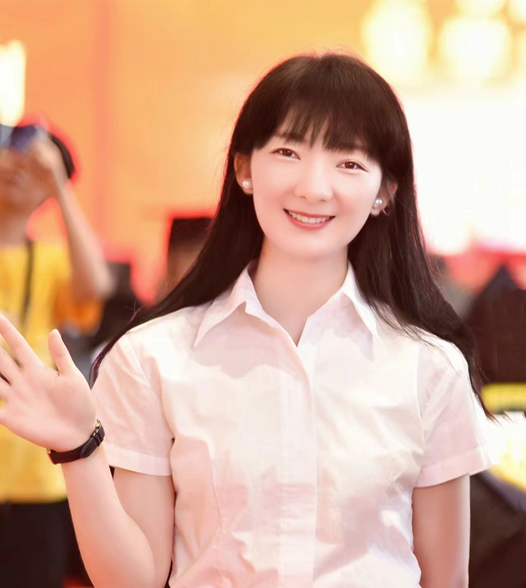 廖梓皓23工程造价1班0758-6179096梦想是不会发光的，发光的是追梦的你！生活照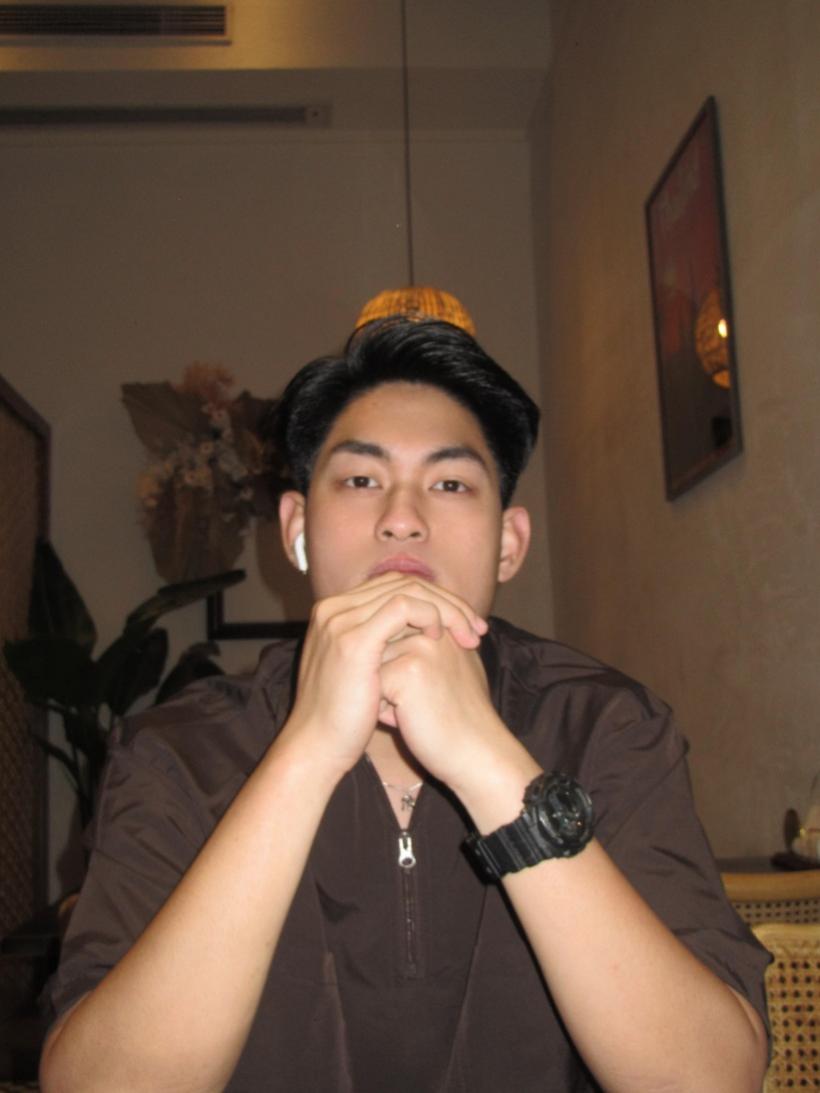 